ECON QuizWhat does GDP measure?The value of products producedThe Value of products produced for the entire worldThe amount of money spent on productsA measurement of inflationWhat is inflation?The devaluation of moneyThe drop in the price of goodsThe increase in value of moneyWhich of the following is vital for the growth and stability of an economy?InflationBoom PeriodsQuality ResourcesA totalitarian communist governmentAnalyze the GDP chart below. What can best be inferred about our economy? Pick the TWO best answers.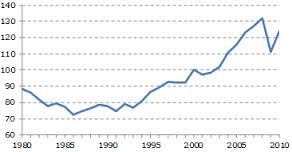 Economies are always growingGDP is an inaccurate measurement of an economyEconomies are cyclicalBooms periods and bust periods happenUse the GDP chart above, what generalization can be made about the economy?No changes are occurring in this economyOverall the economy is growing and is fairly stableThe economy is shrinkingThe economy is unstableAs GDP increases, a nation’s economy -Becomes less stableBecomes more stableExperiences inflationExperiences deflationWhich of the following is related to a high unemployment rate?A stable economyA decrease in GDPHigh inflationWhich of the following is calculated by the unemployment rate?Citizens under 16Retired personsLabor forceCitizens not looking for workGDP and the unemployment rate are –Worthless economic toolsUseful measurements of the economyUnrelated economic toolsMisleading economic instrumentsWhich of the following statements is FALSE?The Great Depression could have been prevented by government interventionThe Great Recession was the result of bad loans being made by banks, and bad loans being taken out by peopleThe Great Depression occurred because of fearThe Great Recession can be blamed completely on dead beat borrowersWhat causes inflation?Increase in the money supplyDecrease in the money supplyIncrease in goods and servicesDecrease in goods and servicesWhich of the following is NOT studied by an economist?ProductionConsumptionLanguageDistributionCalculate the GDP - In the tiny island Country of A, consumers spent $10,000. In country A, business invested $2,500 in new machines and warehouses. The government spent $2,000 on public goods (roads, schools, police, etc.) The country of A exported $1,800 worth of goods. They imported $1,300 worth of goods. YOUR ANSWER WILL BE INCORRECT, IF YOU DO NOT SHOW YOUR MATH.